27 апреля 2012 г. в начальной школе прошёлСлёт отличников и ударников.Для ребят подготовили праздничный концерт, игры, сюрпризы и подарки.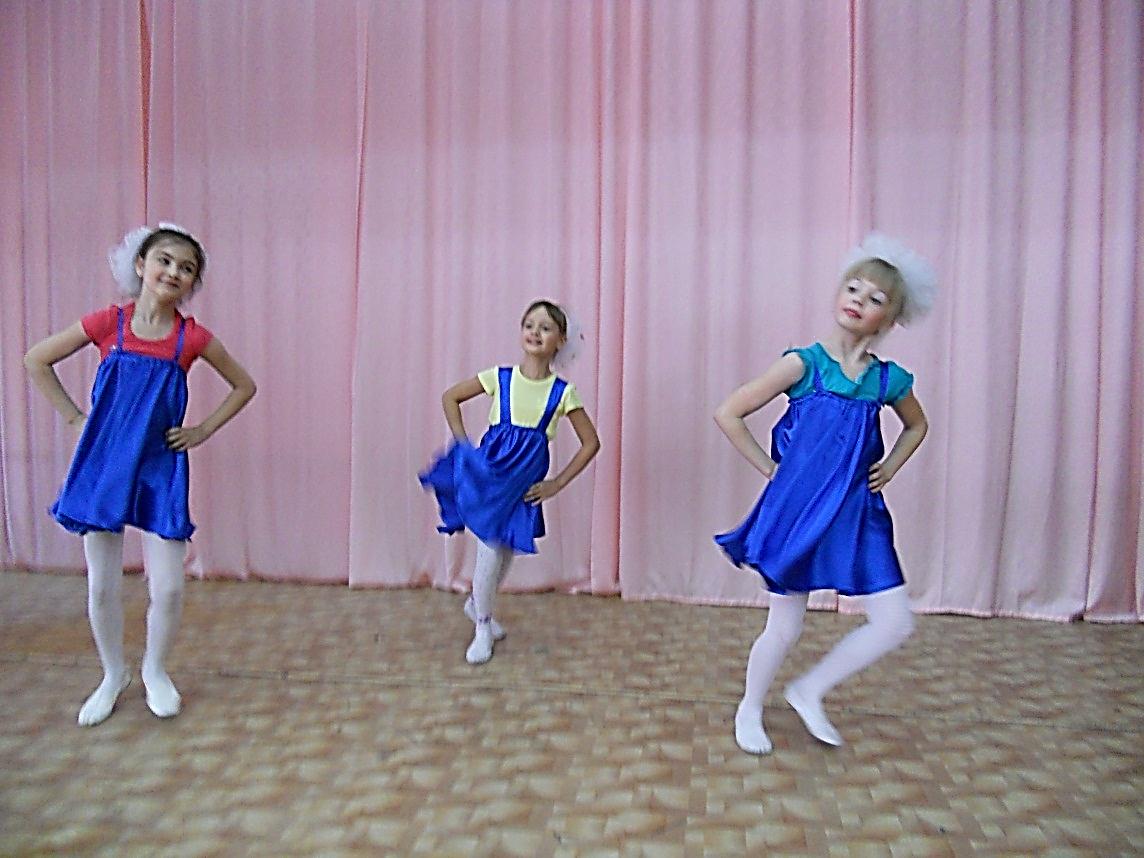 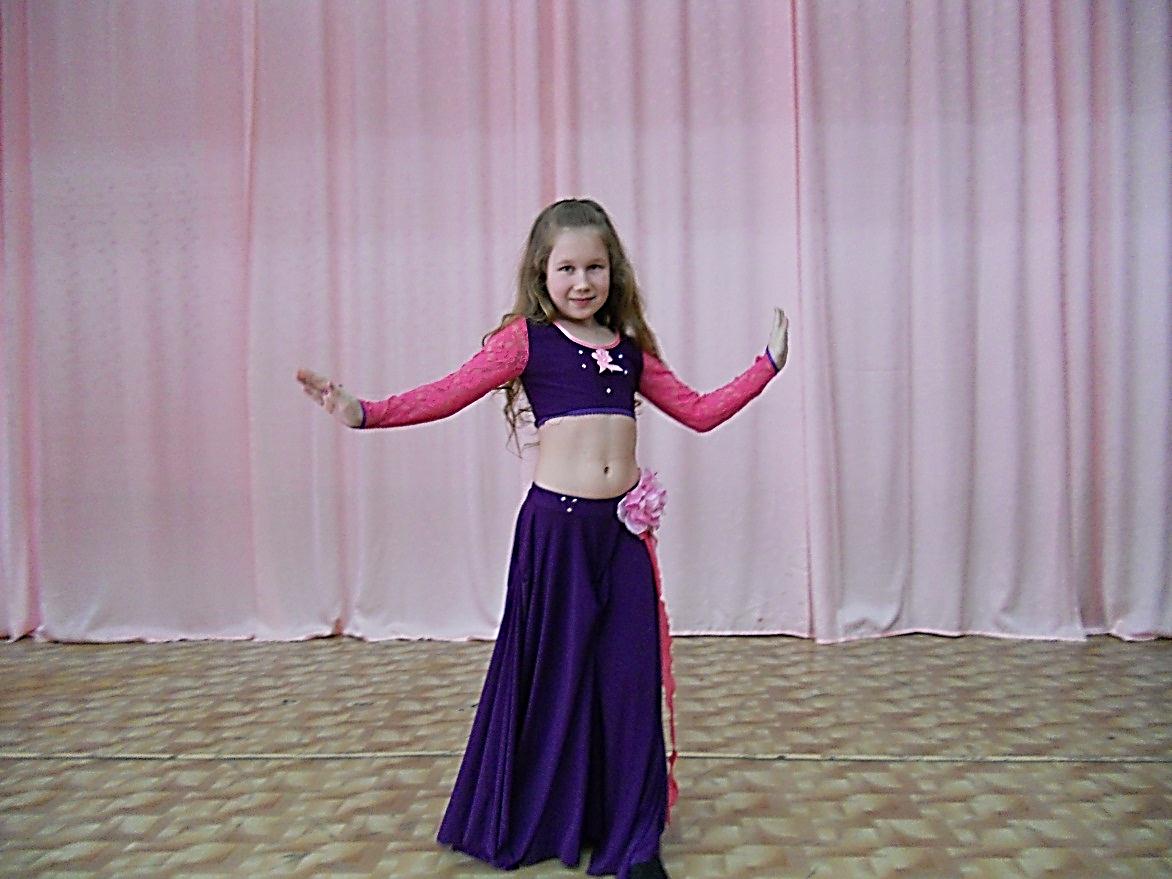 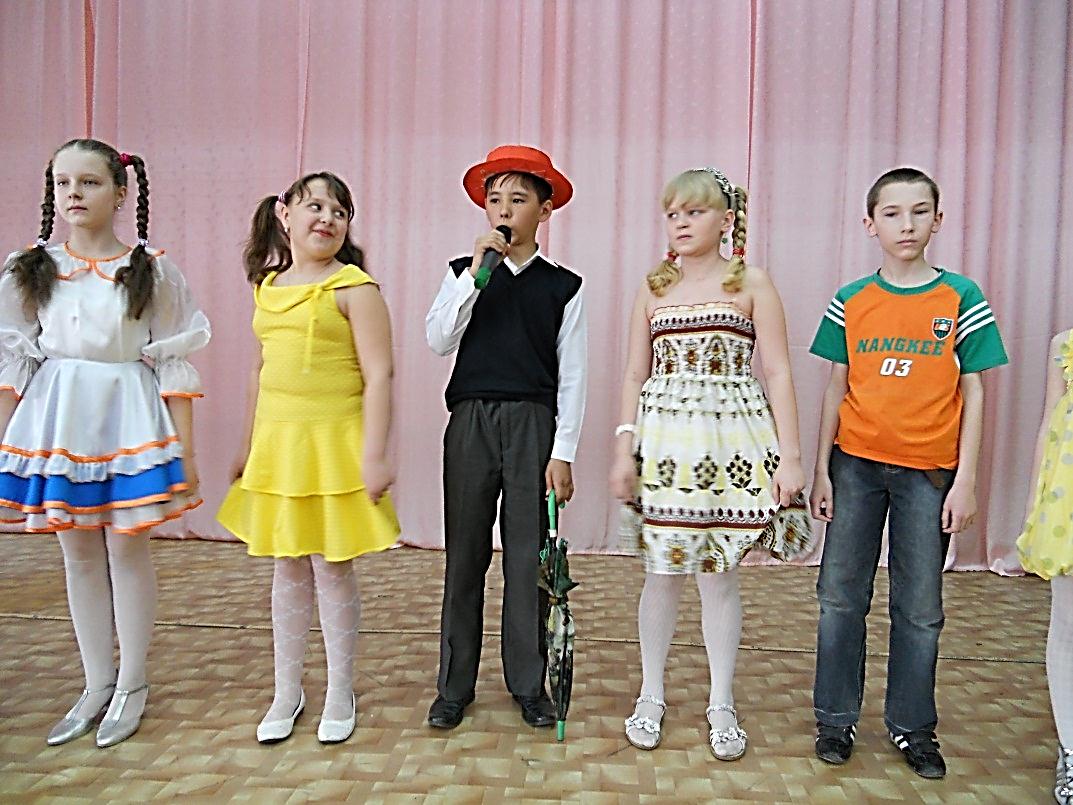 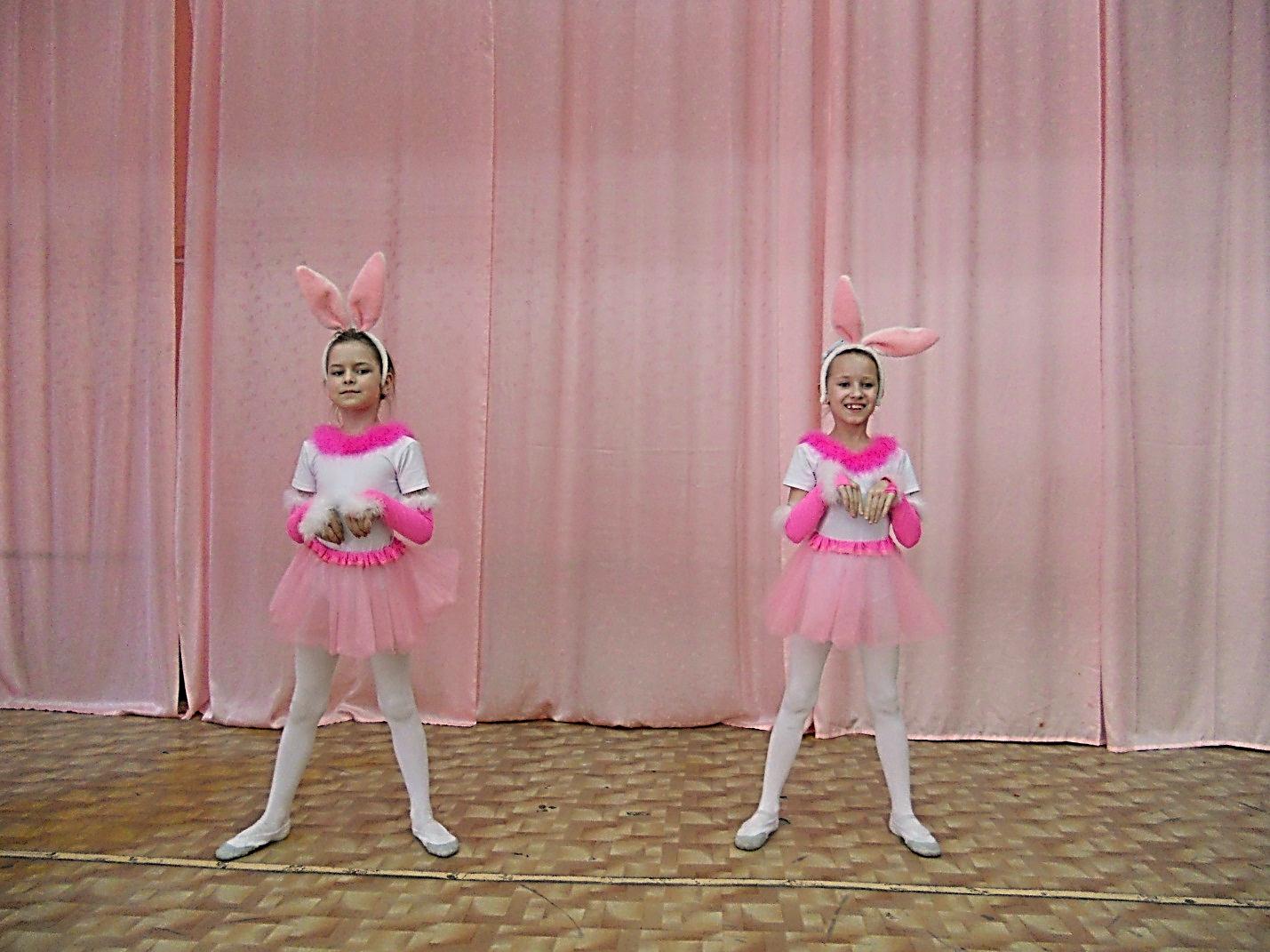 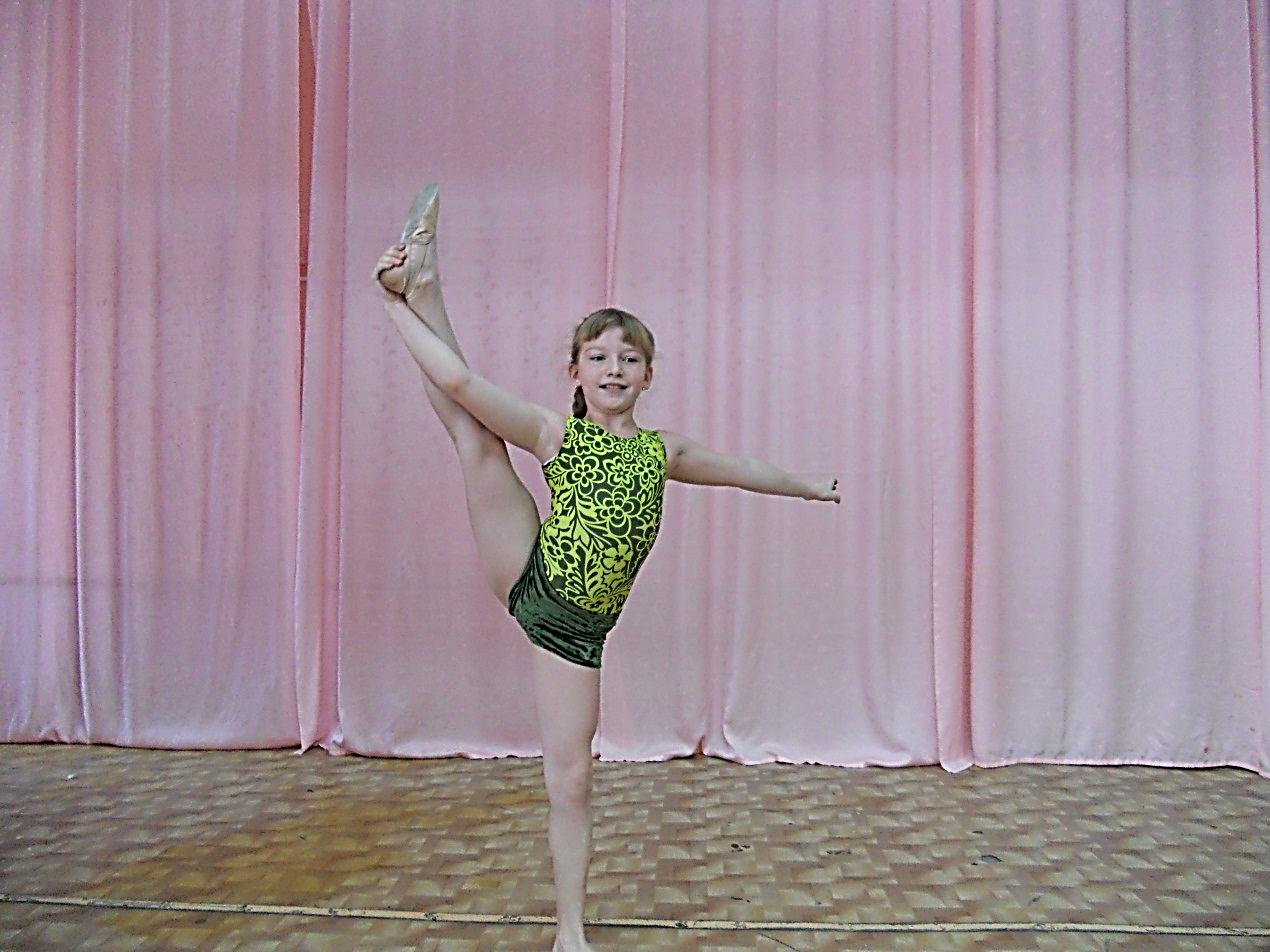 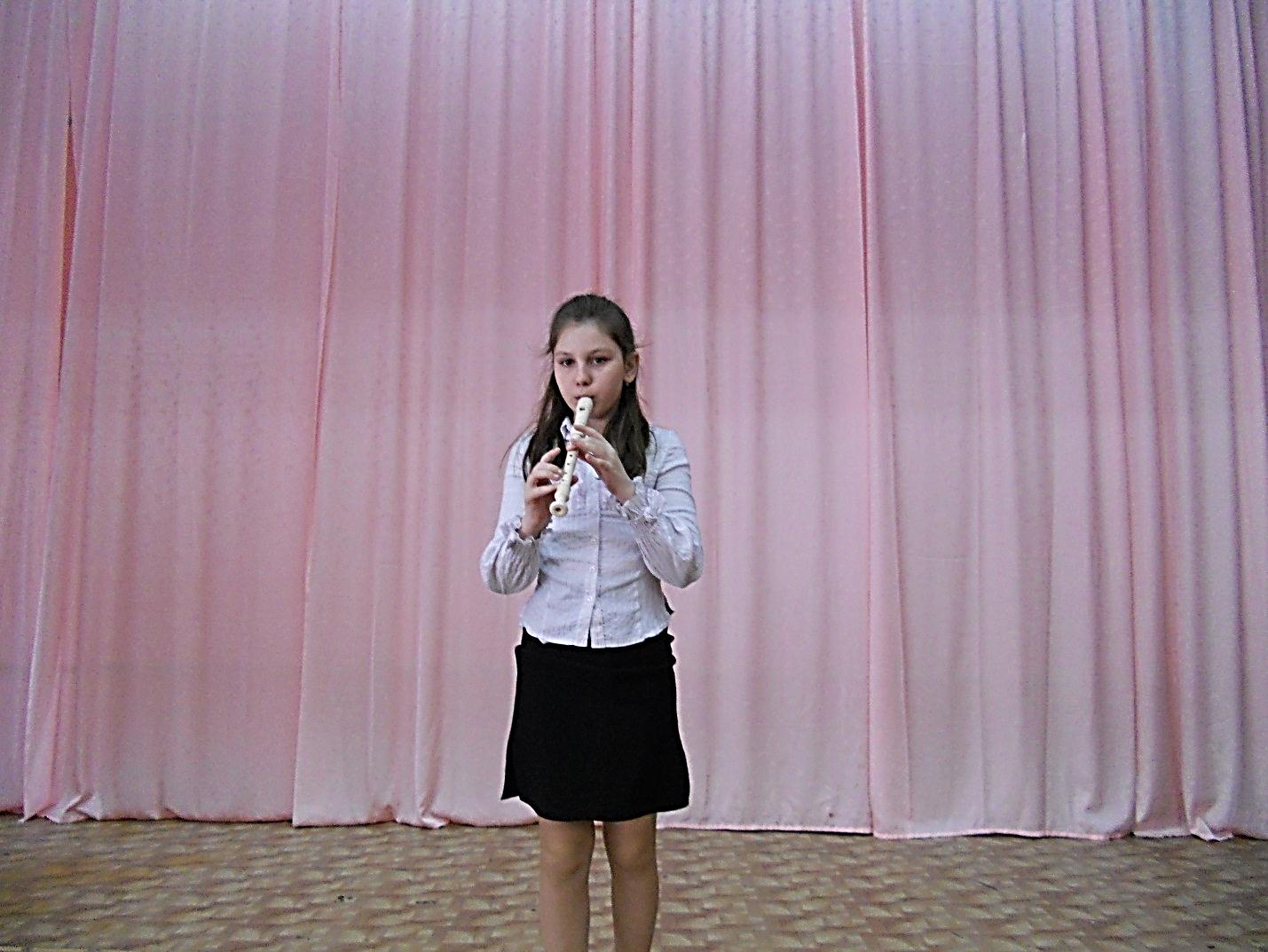 Победитель конкурса«Ученик года»ученица 2 Д классаКостюк Александра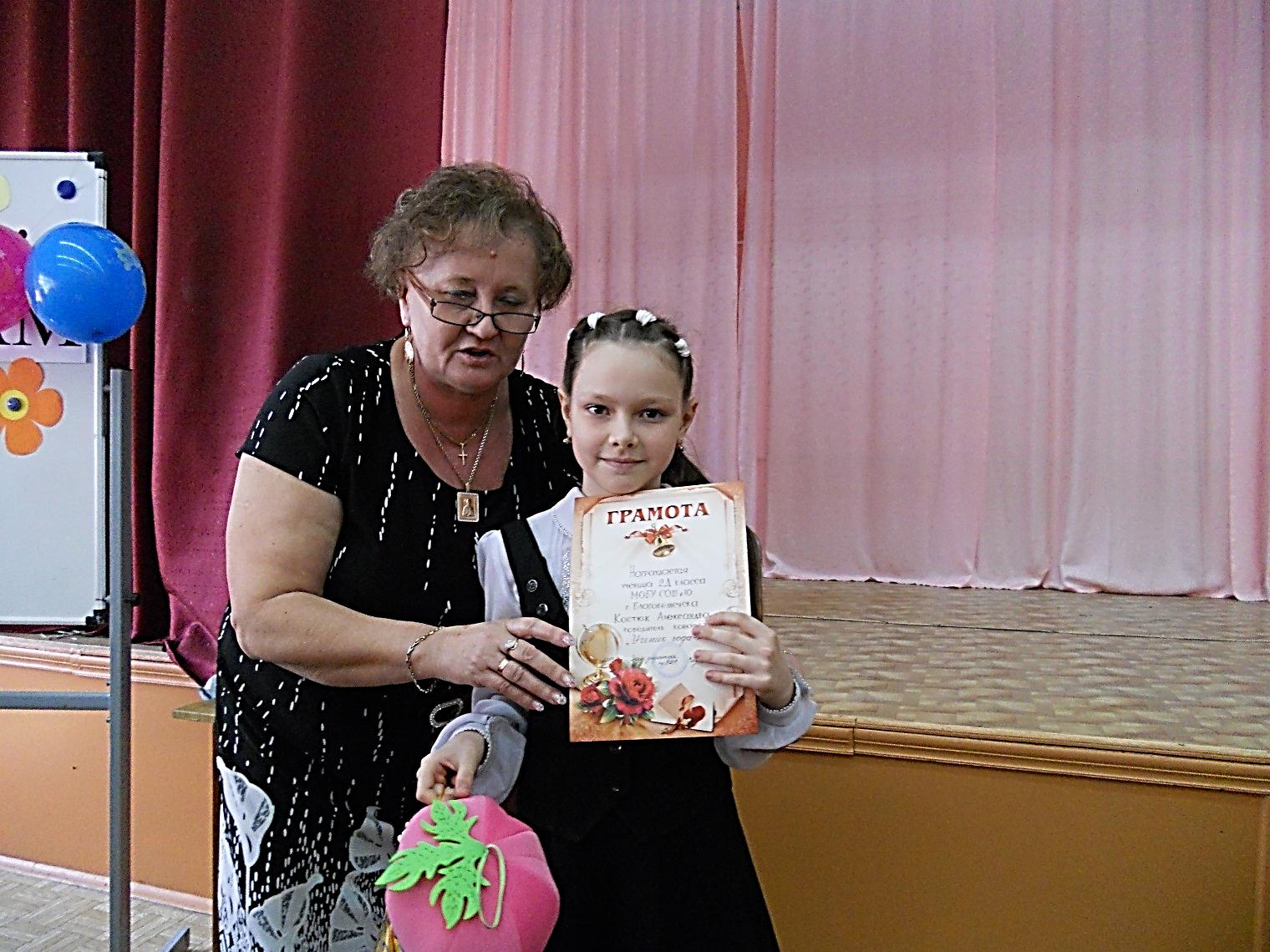 2012г.